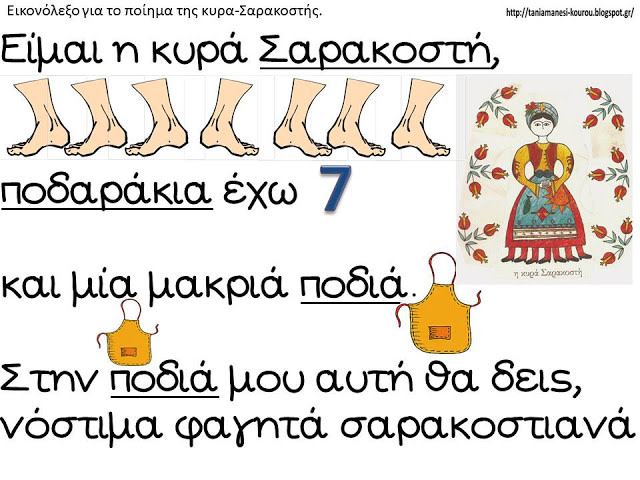 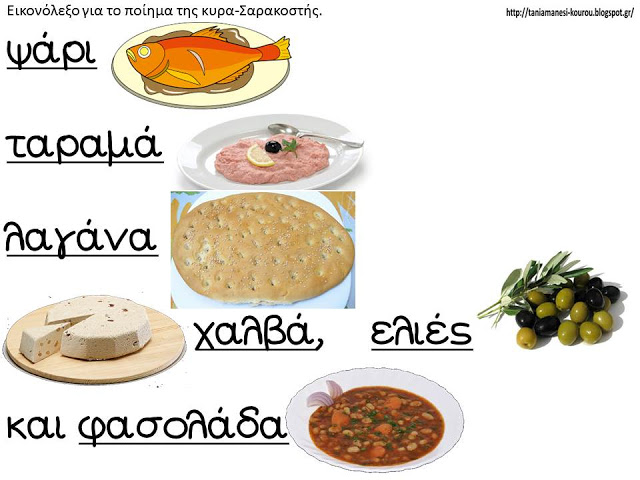 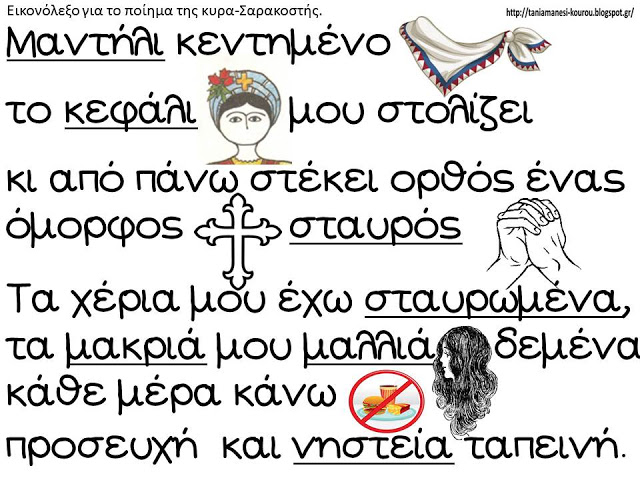 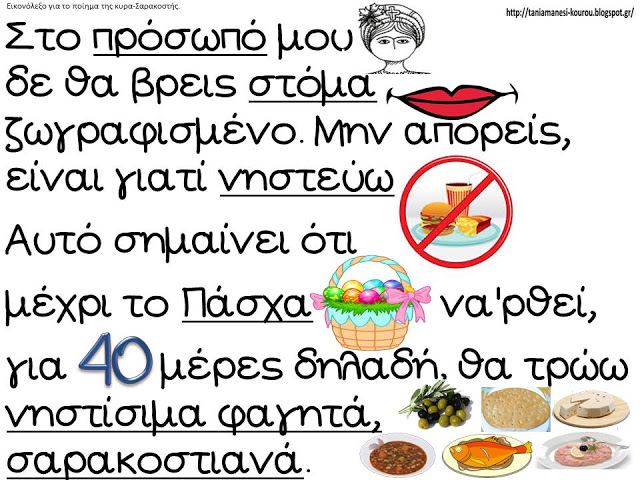 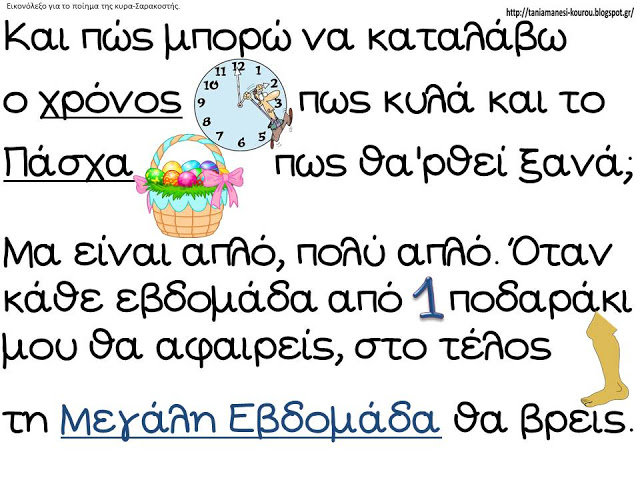 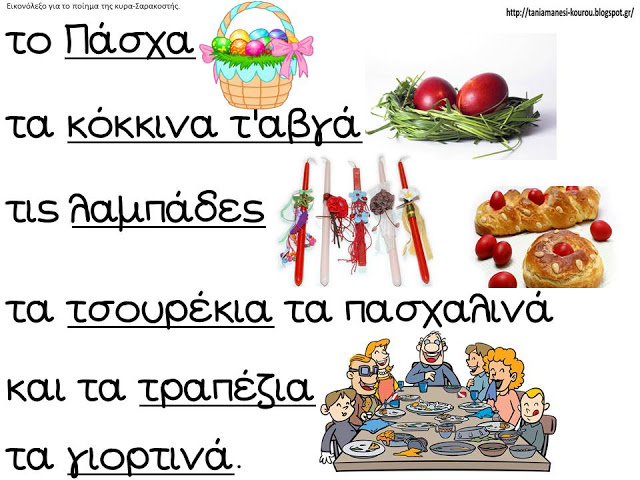 Σαρακοστιανά φαγητά